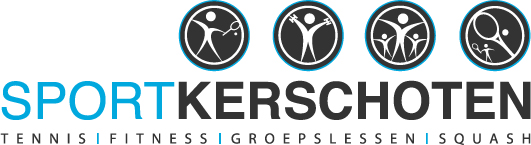 Aangepaste openingstijden                          TENNIS & SQUASHGeopend:FITNESSGeopend:Goede vrijdagVrijdag 14 aprilGeopend van09.00-24.00 uurGoede vrijdagVrijdag 14 aprilGeopend van08.00-22.00 uur1e paasdagZondag 16 aprilHele dag gesloten1e paasdagZondag 16 aprilHele dag gesloten2e paasdagMaandag 17 aprilGeopend van09.00-15.00 uur2e paasdagMaandag 17 aprilGeopend van09.00-15.00 uurKoningsdagDonderdag 27 aprilHele dag GeslotenKoningsdagDonderdag 27 aprilHele dag GeslotenBevrijdingsdagVrijdag 5 meiGeopend van09.00-24.00 uurBevrijdingsdagVrijdag 5 meiGeopend van08.00-22.00 uurHemelvaartsdag Donderdag 25 meiHele dag GeslotenHemelvaartsdag Donderdag 25 meiHele dag Gesloten1e pinksterdagZondag 4 juniHele dag gesloten1e pinksterdagZondag 4 juniHele dag gesloten2e pinksterdagMaandag 5 juniGeopend van09.00-15.00 uur2e pinksterdagMaandag 5 juniGeopend van09.00-15.00 uur